社團法人臺東縣自閉症協進會全球資訊網聯絡我們 │ 網站導覽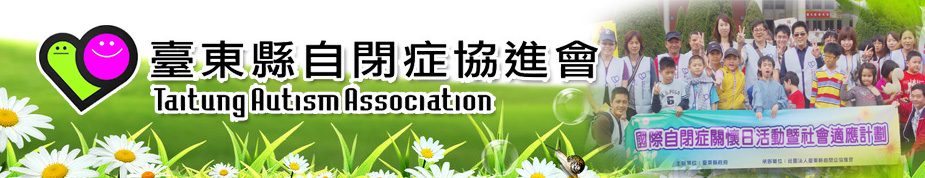  全文檢索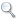 快速選單自閉兒星光療育農場»分享專區»下載專區電子圖書館相關連結捐款專區◆郵政劃撥帳號：06711877
◆戶名：社團法人臺東縣自閉症協進會
臺東縣自閉症協進會全體會員家長感謝您的幫助，謝謝！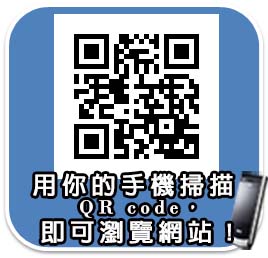 
大家庭終於在29日成立了
更多影片分享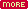 ::: 瀏覽位置：首頁 >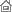 字級選擇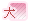 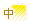 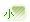 歡迎光臨回上一頁 到最上面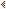 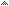 陪我慢飛-星寶貝扶植及品格養成計畫(富邦慈善基金會補助)發佈日期：2016-09-19相關圖片：生活學習-自行打餐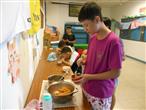 生活學習-餐後整理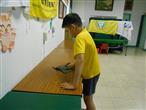 生活學習-餐後洗碗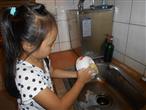 魔術紙環練習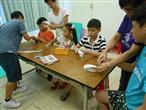 紙黏土筆筒制作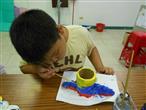 心情色彩塗鴉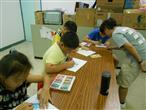 暑期功課輔導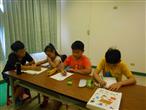 品格學習-繪本導讀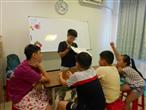 心靈成長-影片欣賞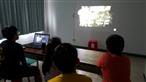 語言表達-口語訓練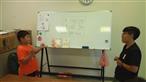 肢體訓練-地板滾球遊...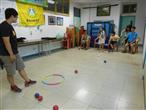 技能學習-水餃制作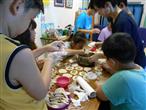 握筷練習-前期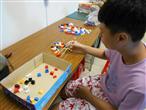 握筷練習-中期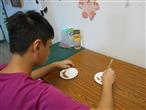 握筷練習-後期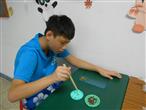 志工參與-園藝體驗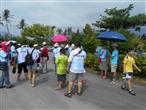 志工參與-體驗說明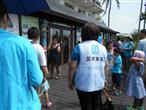 志工參與-協助星兒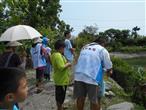 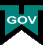 ．版權所有社團法人臺東縣自閉症協進會．瀏覽人數54760 
．本會地址：950臺東縣臺東市中華路一段684號T313室 ．聯絡電話：089-342217、089-342330．傳真電話：089-348658 
．IE7.0,Firefox.20以上版本．最佳螢幕解析度 1024x768 ｜隱私權宣告｜資訊安全政策｜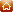 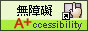 